Dear Parents and Carers,Please do not bring the following foods to nursery:Strawberries  Nuts      Eggs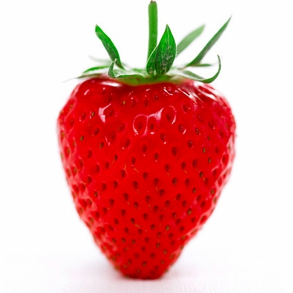 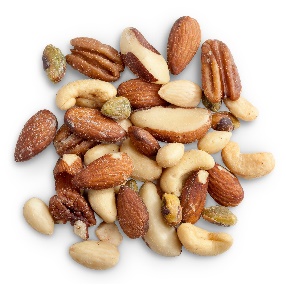 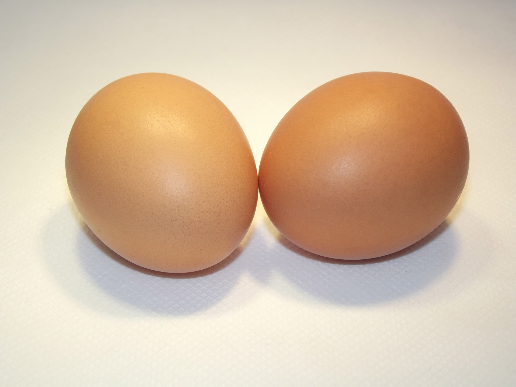 There are children at nursery who could become very poorly if they have any contact with these foods.Thank you 